                                                                                                                     «Утверждаю»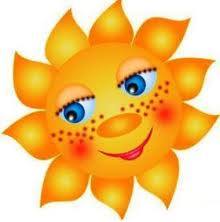 Директор МАОУ лицей № 34                                                                                                             города Тюмени                       ____________Т.Ю.Нестерова                                                                                                «____»_____________2018 г.Правила поведениявоспитанников во время пребыванияв оздоровительном лагереМАОУ лицей № 34 города ТюмениСоблюдать установленный в лагере режим дня.Неукоснительно слушаться воспитателя и вожатых.Без разрешения не выходить за территорию лагеря.Обязательно иметь головной убор и сменную обувь.Уважать старших, помогать младшим.Следить за чистотой своего кабинета и территории лагеря.Стараться быть всегда весёлым, жизнерадостным, вежливым и доброжелательным по отношению друг к другу.Принимать активное участие во всех больших и малых мероприятиях.Соблюдать правила техники безопасности во время прогулок, экскурсий, поездок, игр, соревнований и конкурсов.Беречь имущество.Соблюдать правила гигиены.